DZIEŃ DRUGISłuchanie utworu pt.: „BAJKA O GĘSIM JAJU, RAKU NIEBORAKU, KOGUCIE PIEJAKU, KACZCE KWACZCE, KOCIE MRUCZKU I O PSIE KRUCZKU” Był za wsią lasek, pod laskiem piasek, na piasku chata, w chacie gęś siodłata. Zniosła ta gęś jaje. Przez dwa dni tak było, jak było, trzeciego dnia się zmieniło: poszło to jaje na wędrówkę. Tur-tur-tur! Po drodze się toczy, to tu, to tam wytrzeszcza oczy, spotkało raka Nieboraka. Rak Nieborak przystaje: - Dokąd się toczysz, jaje? - Na wędrówkę. - Pójdę i ja z tobą, jak mnie weźmiesz z sobą- Chodź, raku Nieboraku. I poszli. Tur-tur-tur! Szlap-szlap-szlap! Wędruje gęsie jaje z rakiem Nieborakiem. Idą-idą, idą-idą... Spotkali koguta Piejaka. Kogut Piejak przystaje: - Dokąd się toczysz, jaje? - Na wędrówkę. - Pójdę i ja z tobą, jak mnie weźmiesz z sobą. - Chodź, kogucie Piejaku. Człap-człap-człap! Szlap-szlap-szlap! Tur-tur-tur! Wędruje gęsie jaje z rakiem Nieborakiem, z kogutem Piejakiem. Idą-idą, idą-idą, idą-idą... Spotkali kaczkę Kwaczkę. Kaczka Kwaczka przystaje: - Dokąd się toczysz, jaje? - Na wędrówkę. - Pójdę i ja z tobą, jak mnie weźmiesz z sobą. - Chodź, kaczko Kwaczko. Klap-klap-klap! Człap-człap-człap! Szlap-szlap-szlap! Tur-tur- -tur! Wędruje gęsie jaje z rakiem Nieborakiem, z kogutem Piejakiem i z kaczką Kwaczką. Idą-idą, idą-idą, idą-idą, idą-idą... Spotkali kotka Mruczka. Kotek Mruczek przystaje: - Dokąd się toczysz, jaje? - Na wędrówkę. - Jak mnie weźmiesz z sobą, pójdę i ja z tobą. - Chodź, kocie Mruczku. Kic-kic-kic! Klap-klap-klap! Człap-człap-człap! Szlap-szlap- -szlap! Tur-tur-tur! Wędruje gęsie jaje z rakiem Nieborakiem, z kogutem Piejakiem, kaczką Kwaczką, z kotkiem Mruczkiem. Idą-idą, idą-idą, idą-idą, idą-idą, idą-idą... Spotkali pieska Kruczka. Piesek Kruczek przystaje: - Dokąd się toczysz, jaje? - Na wędrówkę. - Pójdę i ja z tobą, jak mnie weźmiesz z sobą. - Chodź, piesku Kruczku. Hyc-hyc-hyc! Kic-kic-kic! Klap-klap-klap! Człap-człap-człap! Szlap-szlap-szlap! Tur-tur-tur! Wędruje gęsie jaje z rakiem Nieborakiem, z kogutem Piejakiem, z kaczką Kwaczką, z kotkiem Mruczkiem i z pieskiem Kruczkiem. Idą-idą, idą-idą, idą-idą, idą-idą... Zmęczyli się, spocili się, spać im się chce... Napotkali chatkę w lesie. - Tu będziemy nocowali - powiada gęsie jaje. Ano, dobrze. W progu położył się pies Kruczek. Za piec wlazł kotek Mruczek. Kaczka Kwaczka weszła do przetaczka*. Kogut Piejak tam, gdzie kaczka. Rak Nieborak nurknął do cebrzyka. A gęsie jaje, niewiele myśląc, tur-tur-tur! do popielnika, bo tam najgoręcej. Usnęli. Śpią. Aż tu, co się dzieje! W popielniku jakiś szelest. To skorupka na gęsim jaju pękła i wyskoczył z niej siodłaty gąsiorek. Rozmowa na temat bajki: - Jakie zwierzęta wystąpiły w bajce? - Z kim poszły na wędrówkę? - Gdzie postanowili nocować? - Gdzie wturlało się gęsie jaje? - Co stało się w nocy? - Dlaczego skorupka na gęsim jaju pękła? - Kto wyskoczył ze skorupki? - Jak mógł przywitać się z innymi zwierzętami siodłaty gąsiorek?  Informacje dla rodzica: Popielnik – występujący w różnego rodzaju piecach lub kotłach: zbiornik pod komorą paleniskową, do którego opada poprzez ruszt i gromadzi się popiół. Cebrzyk - wiaderko z drewnianych klepek, używane dawniej na wsi na wodę, mleko lub śmietanę. „Wiejska zagroda” – budownictwo z różnego rodzaju klocków. cel: kształcenie inwencji twórczej, pomysłowości, wyobraźni przestrzennej. „Kto mieszka na wsi?” – ćwiczenia klasyfikacyjne. cel: utrwalenie nazw i wyglądu zwierząt żyjących w wiejskiej zagrodzie oraz zwierząt egzotycznych. Rodzic pokazuje dziecku przygotowaną zagrodę, w której brakuje zwierząt, a następnie wyjaśnia, iż zadaniem dziecka jest wybranie i nazwanie zwierzątka, które pasuje do zagrody.  Na koniec dziecko nazywa pozostałe zwierzęta i wyjaśnia dlaczego nie pasują do zagrody wiejskiej (ponieważ są to zwierzęta egzotyczne)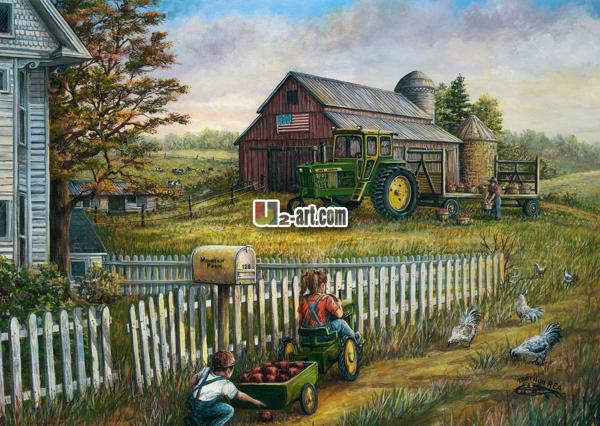 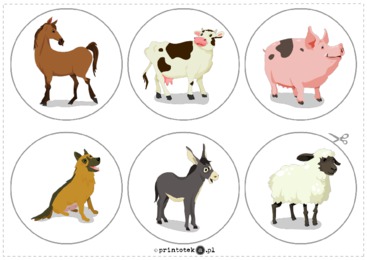 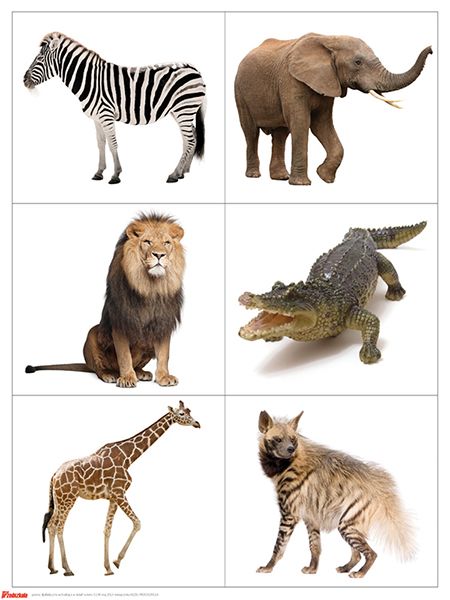 Prace do wykonania w domu Podręcznik- karty pracy 4 latki - str. 425 latki - str. 40Ćwiczenia ruchowe (do wyboru)https://www.youtube.com/watch?v=LNouuY9zrKQhttps://www.youtube.com/watch?v=OZTYeTEZ2wAhttps://www.youtube.com/watch?v=InxomdEHL8MŻyczymy udanej zabawy!:)